３３　埼玉の伝統工業　＜分詞の(後置)修飾＞年　　組　　番　氏名　　　　　　　　　　　　　　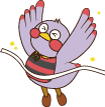 １　シュン（Shun）が、陸上競技場で留学生のリンダ（Linda）と話しています。対話文を読んで、あとの問いに答えなさい。（１）本文の内容に合うように、次の質問に６語以上の英文で答えなさい。（１０点）What is the man running in the field wearing on his feet?（２）下線部①theyが指すものを本文中から１語で書き抜きなさい。（１０点）（３）自然な対話の流れとなるように、　　　②　　　にShunのセリフを１文で書きなさい。（１０点）（４）本文の内容に合うように、次の質問に４語以上の英文で答えなさい。（１０点）Who is the fastest of the all runners in the field? （５）本文の内容と合うものを２つ選び、記号で答えなさい。（各１０点）　ア　足袋（たび）をはいていると、裸足のように感じることができる。　イ　足袋は普通の靴下よりも丈夫である。　ウ　足袋は日本のランナーの誰もが使っている。　エ　リンダは足袋をカバンに持っている。点２　日本語の意味に合うように、(   )の中の語句を並べ替えて書きなさい。（各５点）（１）使われた車（＝中古車）　( a / car / used )（２）アリーナ(Alina)は日本語で書かれた本を持っています。 (Alina / Japanese / has / written / a book / in /. )（３）テニスをしている少年は私の友達です。　( is / friend / the boy / tennis / my / playing /. )３　次のクイズを読んで、それが何を表しているか、英語で答えなさい。（各５点）（１）What is the language spoken in the U.S?（２）Who is the person teaching math for you?４　次の「桐たんす」についての英文を読んで、あなたの意見や考えを〔条件〕に従って３文以上、全部で２５語程度の英語で書きなさい。（１文５点×３＝１５点）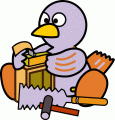 〔条件〕① 買いたいか、買いたくないかを明確にする。　　　　② どれか１文にmade in Japanという表現を使う。